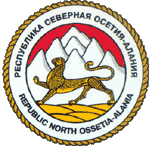           МИНИСТЕРСТВО    ОБРАЗОВАНИЯ    И    НАУКИ    РСО – АЛАНИЯ                 Муниципальное  казённое  общеобразовательное  учреждение                    cредняя общеобразовательная  школа  с. Карман                                          ОГРН 1031500600075          ИНН  1507004131                                       363404  РСО-Алания  Дигорский район                                                      с. Карман – Синдзикау                                       ул. Плиева,  118 тел.: (8-867-33) 97-1-35                                                     e-mail: diqkarman1.@mail. ru.Приказ № 32От 5 сентября  2016 года.	Об утверждении расписания занятий на 2016 – 2017 учебный годВ целях реализации учебного плана на 2016-2017 учебный год,  согласно постановления главного государственного санитарного врача РФ №189 от 29декабря 2010 «Об утверждении СанПиН 2.4.2821-10», приказываю:Утвердить расписание  занятий в 1-11 классах на 2016-2017 учебный год.Заместителю директора по УР  А.А. Цараковой:Довести расписание уроков до всех учителей и учащихся и обеспечить его соблюдение всеми учителями.При невозможности проведения уроков учителем по уважительным причинам (болезнь, административные отпуска, отгулы, неявки с разрешения администрации и др.) производить в порядке замещения педагогически целесообразную их замену уроками работающих в этих классах учителей с их согласия, своевременно довести об изменениях в расписании до учащихся соответствующих классов и вести строгий учёт.С целью обеспечения выполнения программы по предметам произвести обратную замену соответствующих уроков после выхода на работу отсутствующего учителя.Повысить ответственность за своевременный и правильный учёт замещенных и пропущенных уроков, ведение соответствующего журнала в установленном порядке.Всем учителям школы:Строго придерживаться расписания уроков, уроки начинать и завершать со звонком;Не допускать самовольной замены, пропуска уроков;При невозможности проведения уроков по уважительным причинам сообщить об этом директору школы  накануне не позднее последнего урока в классе. В экстренных случаях довести информацию до администрации и принять все меры для замены уроков.Администратору  школьного сайта  Дегтяревой М.С.  разместить расписание  занятий  МКОУ СОШ с. Карман  на 2016 – 2017 учебный год с пояснительной запиской на сайте школы в срок до 15.09.2016г.Контроль  за исполнением настоящего приказа оставляю за собой.   Директор школы                                       Э.Ю. Созаева                         